Выписка из Протокола № 596заседания ПравленияСаморегулируемой организации аудиторовАССОЦИАЦИИ «СОДРУЖЕСТВО» (СРО ААС)25 ноября 2022 годаМесто проведения: Москва, Мичуринский проспект, дом 21, корпус 4, офис СРО ААС Начало заседания: 10 -00 часов (ориентировочно до 14-30 часов)Форма проведения Правления СРО ААС: очная в формате конференцсвязи                                  (с подключением к конференции Zoom в режиме on-line)В заседании приняли участие члены Правления:Алтухов К.В., Бутовский В.В., Буян И.А., Виксне П.А., Гусаков В.А., Дзюба Г.Ю., Ефремова М.Г., Жуков С.П., Карловский А.А., Кобозева Н.В., Козырев И.А., Косарев С.И., Кромин А.Ю., Лимаренко Д.Н., Мартысюк И.С., Михайлович Т.Н., Никифоров С.Л., Носова О.А., Погуляев В.Ю., Пономаренко Е.В., Романова С.И., Рыбенко Г.А., Смирнов А.Ю., Стародубцева В.А., Сухов М.И., Федосимов Б.А., Чекурова М.В., Чуланов Г.А.Итого в заседании на момент открытия заседания участвует 28 из 30 членов Правления, что составляет 93 % голосов. Кворум для принятия решений имеется.По вопросу № 4О локальных нормативных актах СРО ААС4.5. Порядок уплаты взносов в СРО ААСРешили:4.5.4. Поручить Комитету по членству провести обсуждение (семинар, круглый стол) с заинтересованными лицами (членами Правления, комитетами, комиссиями, Территориальными советами ТО СРО ААС и др.) предложений по изменению системы и подходов к расчету размеров членских взносов.Решение принято единогласно     Выписка верна     Секретарь Правления СРО ААС                                                                   О.А. Носова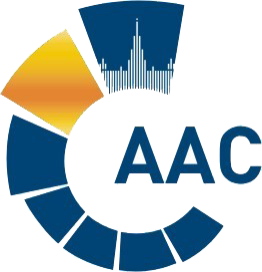 САМОРЕГУЛИРУЕМАЯ ОРГАНИЗАЦИЯ АУДИТОРОВАССОЦИАЦИЯ «СОДРУЖЕСТВО» 
член Международной Федерации Бухгалтеров (IFAC)(ОГРН 1097799010870, ИНН 7729440813, КПП 772901001) 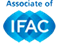 119192, г. Москва, Мичуринский проспект, дом 21, корпус 4. т: +7 (495) 734-22-22, ф: +7 (495) 734-04-22, www.sroaas.ru, info@sroaas.ru